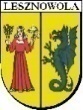 Rada Gminy LesznowolaBRG – 0002.LVIII.2022OGŁOSZENIENa podstawie  art. 20  ust. 1 ustawy z dnia  08  marca 1990r., o   samorządzie   gminnym  (t. j. Dz. U. z 2022 r.  poz. 559 ze zm.),  zwołuję LVIII Sesję Rady Gminy Lesznowola  w  dniu 30 listopada  2022 r. ( środa) o godz. 09.00. Sesja  odbędzie  się w Sali Konferencyjnej Urzędu Gminy Lesznowola (pok.113).Proponuje się następujący porządek posiedzenia : Otwarcie   obrad   LVIII   Sesji   Rady   Gminy   Lesznowola. Stwierdzenie  prawomocności  obrad.Przyjęcie  porządku  obrad Sesji.Przyjęcie   Sprawozdania     Wójta  Gminy   za   okres  od  3  listopada 2022 r.do  18 listopada 2022r.Informacja Przewodniczącej Rady Gminy Lesznowola o działaniach podejmowanych w okresie między sesjami.Rozpatrzenie  projektów uchwał RG w sprawie:zmiany uchwały budżetowej Gminy Lesznowola na rok 2022,zmiany  Wieloletniej   Prognozy   Finansowej  Gminy  Lesznowola  na  lata 2022 – 2034,obniżenia ceny  skupu  żyta  przyjętej  jako podstawę  obliczenia  podatku rolnego na obszarze gminy w 2023 r,wyrażenia    zgodny    na   oddanie   w   dzierżawę    składników    majątkowych   należących do Gminy Lesznowola,zmiany    uchwały    Nr  669/LV/2022    Rady    Gminy   Lesznowola  z dnia 25 sierpnia 2022 r. w  sprawie  emisji  obligacji  komunalnych oraz określenia  zasad  ich  zbywania, nabywania i wykupu,przystąpienia  do   sporządzenia    miejscowego   planu  zagospodarowania przestrzennego gminy Lesznowola dla części obrębów: Lesznowola, Kolonia Lesznowola ( obszar przy ulicach : Słoneczna, Borowa, Myszki Polnej),uchwalenia zmiany miejscowego planu zagospodarowania przestrzennego gminy Lesznowola dla    części    obrębów :   Warszawianka   i    Wola   Mrokowska,   zatwierdzonego    uchwałą Nr 267/XXIV/2021 Rady Gminy Lesznowola z dnia 21 maja 2020 r,uchwalenia  miejscowego planu zagospodarowania  przestrzennego gminy Lesznowola dla części obrębu Wola Mrokowska,uchwalenia  miejscowego  planu  zagospodarowania przestrzennego gminy Lesznowola dla części obrębu Wilcza Góra,ustalenia  wysokości  stawek opłat  za  zajęcie  pasa  drogowego  dla dróg gminnych na terenie Gminy Lesznowola,ustalenia stawki za 1 km przebiegu pojazdu, uwzględnianej przy obliczaniu zwrotu   rodzicom   kosztów   przewozu   dzieci,  młodzieży,  uczniów  oraz rodziców,wyrażenia zgody na oddanie w najem w trybie bezprzetargowym zabudowanej nieruchomości stanowiącej działkę ewidencyjną nr 61/27, położonej w obrębie Mroków oraz budynku usytuowanego na nieruchomości stanowiącej działkę nr 42/1, położonej w obrębie Magdalenka, w celu świadczenia usług medycznych przez Salus Sp. z o.o. z siedzibą w Mrokowie,uchwalenia rocznego programu współpracy Gminy Lesznowola z organizacjami pozarządowymi oraz innymi podmiotami prowadzącymi działalność pożytku publicznego na rok 2023,rozpatrzenia skargi na działalność Wójta Gminy Lesznowola.Informacja o stanie realizacji zadań oświatowych w Gminie Lesznowola za rok szkolny 2021/2022.Przyjęcie  Protokołu   Nr LVI/R/2022  z  dnia   27 października  2022  roku.Przyjęcie  Protokołu   Nr LVII/R/2022 z  dnia    10 listopada 2022 roku.Sprawy różne.Zamknięcie LVIII  Sesji Rady Gminy Lesznowola.               Przewodnicząca Rady Gminy Lesznowola                                                                                            Bożenna Korlak